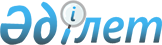 О правительственной делегации Республики Казахстан в совместных комиссиях по управлению, использованию и охране трансграничных вод с Китайской Народной Республикой, Кыргызской Республикой, Республикой Таджикистан, Республикой Узбекистан, Российской Федерацией и ТуркменистаномПостановление Правительства Республики Казахстан от 30 сентября 2022 года № 781
      В соответствии со статьей 141 Водного кодекса Республики Казахстан, статьей 5 Соглашения между Правительством Республики Казахстан и Правительством Кыргызской Республики об использовании водохозяйственных сооружений межгосударственного пользования на реках Чу и Талас от 21 января 2000 года, статьей 8 Соглашения между Правительством Республики Казахстан и Правительством Китайской Народной Республики о сотрудничестве в сфере использования и охраны трансграничных рек от 12 сентября 2001 года, статьей 12 Соглашения между Правительством Республики Казахстан и Правительством Российской Федерации о совместном использовании и охране трансграничных водных объектов от 7 сентября 2010 года, статьей 7 Соглашения между Республикой Казахстан, Республикой Кыргызстан, Республикой Узбекистан, Республикой Таджикистан и Туркменистаном о сотрудничестве в сфере совместного управления использованием и охраной водных ресурсов межгосударственных источников от 18 февраля 1992 года Правительство Республики Казахстан ПОСТАНОВЛЯЕТ: 
      1. Утвердить прилагаемый состав правительственной делегации Республики Казахстан в совместных комиссиях по управлению, использованию и охране трансграничных вод с Китайской Народной Республикой, Кыргызской Республикой, Республикой Таджикистан, Республикой Узбекистан, Российской Федерацией и Туркменистаном (далее – делегация).
      2. Делегации: 
      1) осуществлять сотрудничество в области совместного управления, использования и охраны трансграничных вод в соответствии с международными договорами Республики Казахстан;
      2) осуществлять подготовку к заседаниям совместных комиссий по управлению, использованию и охране трансграничных вод с Китайской Народной Республикой, Кыргызской Республикой, Республикой Таджикистан, Республикой Узбекистан, Российской Федерацией и Туркменистаном (далее – совместная комиссия); 
      3) вырабатывать позицию Республики Казахстан по актуальным вопросам совместного управления, использования и охраны трансграничных вод в рамках совместных комиссий; 
      4) участвовать в заседаниях совместных комиссий; 
      5) при необходимости привлекать в качестве независимых экспертов ученых научно-исследовательских и проектно-изыскательских институтов, специалистов-практиков в сфере водного хозяйства, в том числе для выполнения изыскания и проектирования, аналитических исследований, анализа и оценки состояния водных ресурсов бассейнов трансграничных вод. 
      3. Министерству экологии, геологии и природных ресурсов Республики Казахстан: 
      1) координировать с Министерством иностранных дел Республики Казахстан деятельность совместных комиссий, в том числе согласовывать выработку казахстанской позиции по вопросам повестки дня заседаний совместных комиссий; 
      2) согласовывать с членами делегации проекты повестки дня и протоколов заседаний совместных комиссий, а также проводить совещания и/или рабочие встречи в период между заседаниями совместных комиссий для определения приоритетных направлений двустороннего и многостороннего сотрудничества в водной сфере; 
      3) по итогам каждого заседания совместных комиссий готовить план работы по реализации достигнутых договоренностей в соответствии с подписанными протоколами; 
      4) совместно с заинтересованными государственными органами, а также научно-исследовательскими институтами осуществлять ежегодный гидрометеорологический прогноз по состоянию водности трансграничных рек в соответствии с законодательством Республики Казахстан; 
      5) совместно с заинтересованными государственными органами принимать меры по реализации договоренностей, достигнутых в ходе заседаний совместных комиссий; 
      6) вырабатывать предложения по разработке проектов международных договоров Республики Казахстан совместного управления, использования и охраны трансграничных вод, а также внесению изменений и дополнений в действующие международные договоры Республики Казахстан; 
      7) совместно с государственными органами осуществлять выполнение принятых Республикой Казахстан международных обязательств, в том числе по техническим работам и/или услугам (проектирование, изыскание, исследование, анализ, оценка) по совместному управлению, использованию и охране трансграничных вод; 
      8) совместно с Министерством иностранных дел Республики Казахстан, Министерством финансов Республики Казахстан на ежегодной основе принимать меры по выделению средств из республиканского бюджета на командировочные расходы членам делегации за пределы страны, а также организацию и проведение заседаний, консультаций и рабочих встреч на территории страны (аренда помещения, аренда транспорта, услуги переводчиков, официальные приемы) в соответствии с законодательством Республики Казахстан;
      9) совместно с Министерством финансов Республики Казахстан на ежегодной основе принимать меры по выделению средств из республиканского бюджета на командировочные расходы независимых экспертов, не являющихся государственными служащими, привлекаемых в состав делегации, в пределах страны и за еҰ пределами в соответствии с законодательством Республики Казахстан;
      10) осуществлять мониторинг и проводить анализ выполнения договоренностей, достигнутых в рамках совместных комиссий, а также встреч на правительственном уровне в области совместного управления, использования и охраны трансграничных вод, и ежеквартально, до 25 числа последнего месяца квартала, представлять в Министерство иностранных дел Республики Казахстан отчет об итогах проведенной работы на государственном и русском языках. 
      4. Центральным и местным исполнительным органам Республики Казахстан, научно-исследовательским институтам и иным организациям, осуществляющим деятельность в области управления, использования и охраны трансграничных вод, гидрологических и водохозяйственных оценок, гидрогеологии и геоэкологии по запросу Министерства экологии, геологии и природных ресурсов Республики Казахстан: 
      1) направлять своих представителей для работы в составе делегации, осуществляемой в пределах Республики Казахстан и за еҰ пределами; 
      2) оказывать содействие в выработке предложений и позиции Республики Казахстан по управлению, использованию и охране трансграничных вод. 
      5. Министерству цифрового развития, инноваций и аэрокосмической промышленности Республики Казахстан при необходимости осуществлять мероприятия по проведению космического мониторинга и анализа по бассейнам трансграничных рек в целях усиления научно-обоснованных аргументов Республики Казахстан в переговорном процессе в соответствии с законодательством Республики Казахстан. 
      6. Министерству сельского хозяйства Республики Казахстан совместно с местными исполнительными органами обеспечивать проведение мониторинга и оценки мелиоративного состояния орошаемых земель в бассейнах трансграничных вод в Республике Казахстан, а также внедрения на данных участках водосберегающих технологий в целях своевременного информирования Министерства экологии, геологии и природных ресурсов Республики Казахстан для возможного использования в ходе подготовки к переговорным процессам с сопредельными государствами. 
      7. Министерству энергетики Республики Казахстан оказывать содействие и принимать участие в выработке позиций и предложений к проектам документов по вопросам использования водно-энергетических ресурсов в бассейнах трансграничных вод. 
      8. Министерству индустрии и инфраструктурного развития Республики Казахстан: 
      1) обеспечивать проведение постоянного мониторинга и оценки потребностей промышленности Республики Казахстан в водных ресурсах в целях своевременного информирования Министерства экологии, геологии и природных ресурсов Республики Казахстан для возможного использования в ходе подготовки к переговорным процессам; 
      2) вырабатывать позиции и предложения к проектам документов по вопросам развития сотрудничества в сфере водного транспорта в бассейнах трансграничных вод по согласованию с Министерством экологии, геологии и природных ресурсов Республики Казахстан и Министерством иностранных дел Республики Казахстан. 
      9. Министерству по чрезвычайным ситуациям Республики Казахстан: 
      1) обеспечить тесное взаимодействие с Министерством экологии, геологии и природных ресурсов Республики Казахстан по обмену оперативной информацией об угрозе и возникновении в бассейнах трансграничных вод чрезвычайных ситуаций природного и техногенного характера, полученной из систем мониторинга, в том числе с использованием средств дистанционного зондирования Земли; 
      2) вырабатывать позиции и предложения к проектам документов по вопросам развития сотрудничества в сфере чрезвычайных ситуаций в бассейнах трансграничных вод по согласованию с Министерством экологии, геологии и природных ресурсов Республики Казахстан и Министерством иностранных дел Республики Казахстан.
      10. Министерству здравоохранения Республики Казахстан обеспечить тесное взаимодействие с Министерством экологии, геологии и природных ресурсов Республики Казахстан по обмену оперативной информацией по микробиологическим и санитарно-химическим показателям в бассейнах трансграничных вод. 
      11. Министерству национальной экономики Республики Казахстан: 
      1) представлять в Министерство экологии, геологии и природных ресурсов Республики Казахстан прогноз социально-экономического развития казахстанской части бассейнов трансграничных вод; 
      2) оказывать содействие и принимать участие в выработке позиций и предложений к проектам документов по вопросам определения экономических и социальных выгод использования водно-энергетических ресурсов трансграничных вод. 
      12. Министерству экологии, геологии и природных ресурсов Республики Казахстан, Министерству иностранных дел Республики Казахстан, Министерству внутренних дел Республики Казахстан, Пограничной службе Комитета национальной безопасности Республики Казахстан, Комитету государственных доходов Министерства финансов Республики Казахстан, Министерству здравоохранения Республики Казахстан и акимам городов Астаны, Алматы, Шымкента и областей, граничащих с сопредельными государствами, при проведении переговоров, консультаций и рабочих встреч на территории Казахстана обеспечить условия для работы совместных комиссий, включая организацию протокольных мероприятий, а также оказание медицинской помощи, обеспечение личной безопасности членов делегации, в том числе при пересечении таможенной границы, оказание содействия по осуществлению их регистрации (при необходимости) и беспрепятственному передвижению. 
      13. Настоящее постановление вводится в действие со дня его подписания.  Состав
правительственной делегации Республики Казахстан в совместных комиссиях по управлению, использованию и охране трансграничных вод с Китайской Народной Республикой, Кыргызской Республикой, Республикой Таджикистан, Республикой Узбекистан, Российской Федерацией и Туркменистаном
					© 2012. РГП на ПХВ «Институт законодательства и правовой информации Республики Казахстан» Министерства юстиции Республики Казахстан
				
      Премьер-МинистрРеспублики Казахстан 

А. Смаилов 
Утвержден
постановлением Правительства 
Республики Казахстан 
от 30 сентября 2022 года № 781
Вице-министр экологии, геологии и природных ресурсов Республики Казахстан, руководитель делегации 
Посол по особым поручениям Министерства иностранных дел Республики Казахстан, заместитель руководителя 
председатель Комитета по водным ресурсам Министерства экологии, геологии и природных ресурсов Республики Казахстан, заместитель руководителя 
председатель Комитета геологии Министерства экологии, геологии и природных ресурсов Республики Казахстан 
заместитель акима Кызылординской области
заместитель акима Туркестанской области 
заместитель акима Жамбылской области 
заместитель акима Алматинской области 
заместитель акима Восточно-Казахстанской области 
заместитель акима Западно-Казахстанской области 
заместитель акима Костанайской области 
заместитель акима Атырауской области 
заместитель акима Павлодарской области 
заместитель акима Актюбинской области 
заместитель акима Акмолинской области 
директор Департамента трансграничных рек Министерства экологии, геологии и природных ресурсов Республики Казахстан, руководитель рабочей группы 
директор Международно-правового департамента Министерства иностранных дел Республики Казахстан
заместитель директора Департамента трансграничных рек Министерства экологии, геологии и природных ресурсов Республики Казахстан, руководитель рабочей группы 
руководитель управления трансграничных рек Департамента трансграничных рек Министерства экологии, геологии и природных ресурсов Республики Казахстан 
руководитель управления трансграничных водных ресурсов Международно-правового департамента Министерства иностранных дел Республики Казахстан 
руководитель управления мелиорации Департамента земледелия Министерства сельского хозяйства Республики Казахстан 
руководитель управления развития энергетики и экологии Департамента развития отраслей экономики Министерства национальной экономики Республики Казахстан 
руководитель управления водного транспорта Комитета транспорта Министерства индустрии и инфраструктурного развития Республики Казахстан 
начальник Департамента предупреждения чрезвычайных ситуаций Министерства по чрезвычайным ситуациям Республики Казахстан 
начальник управления предупреждения чрезвычайных ситуаций техногенного характера Департамента предупреждения чрезвычайных ситуаций Министерства по чрезвычайным ситуациям Республики Казахстан 
начальник управления предупреждения чрезвычайных ситуций природного характера Департамента предупреждения чрезвычайных ситуций Министерства по чрезвычайным ситуациям Республики Казахстан
советник управления трансграничных водных ресурсов Международно-правового департамента Министерства иностранных дел Республики Казахстан
второй секретарь управления трансграничных водных ресурсов Международно-правового департамента Министерства иностранных дел Республики Казахстан 
главный эксперт управления трансграничных рек Департамента трансграничных рек Министерства экологии, геологии и природных ресурсов Республики Казахстан, секретарь
главный эксперт управления водного транспорта Комитета транспорта Министерства индустрии и инфраструктурного развития Республики Казахстан 
эксперт управления развития энергетики и экологии Департамента развития отраслей экономики Министерства национальной экономики Республики Казахстан
руководитель управления регулирования использования водных ресурсов Комитета по водным ресурсам Министерства экологии, геологии и природных ресурсов Республики Казахстан, заместитель руководителя 
главный эксперт управления регулирования использования водных ресурсов Комитета по водным ресурсам Министерства экологии, геологии и природных ресурсов Республики Казахстан
эксперт управления регулирования использования водных ресурсов Комитета по водным ресурсам Министерства экологии, геологии и природных ресурсов Республики Казахстан 
руководитель управления Комитета геологии Министерства экологии, геологии и природных ресурсов Республики Казахстан
главный эксперт Комитета геологии Министерства экологии, геологии и природных ресурсов Республики Казахстан 
заместитель руководителя государственного учреждения "Казселезащита" Министерства по чрезвычайным ситуациям Республики Казахстан 
руководитель республиканского государственного учреждения "Арало-Сырдарьинская бассейновая инспекция по регулированию использования и охране водных ресурсов Комитета по водным ресурсам Министерства экологии, геологии и природных ресурсов Республики Казахстан", руководитель рабочей группы
руководитель республиканского государственного учреждения "Шу-Таласская бассейновая инспекция по регулированию использования и охране водных ресурсов Комитета по водным ресурсам Министерства экологии, геологии и природных ресурсов Республики Казахстан", руководитель рабочей группы
руководитель республиканского государственного учреждения "Балкаш-Алакольская бассейновая инспекция по регулированию использования и охране водных ресурсов Комитета по водным ресурсам Министерства экологии, геологии и природных ресурсов Республики Казахстан", руководитель рабочей группы
руководитель республиканского государственного учреждения "Жайык-Каспийская бассейновая инспекция по регулированию использования и охране водных ресурсов Комитета по водным ресурсам Министерства экологии, геологии и природных ресурсов Республики Казахстан", руководитель рабочей группы
руководитель республиканского государственного учреждения "Есильская бассейновая инспекция по регулированию использования и охране водных ресурсов Комитета по водным ресурсам Министерства экологии, геологии и природных ресурсов Республики Казахстан", руководитель рабочей группы
руководитель республиканского государственного учреждения "Тобол-Торгайская бассейновая инспекция по регулированию использования и охране водных ресурсов Комитета по водным ресурсам Министерства экологии, геологии и природных ресурсов Республики Казахстан", руководитель рабочей группы
руководитель республиканского государственного учреждения "Ертисская бассейновая инспекция по регулированию использования и охране водных ресурсов Комитета по водным ресурсам Министерства экологии, геологии и природных ресурсов Республики Казахстан", руководитель рабочей группы
руководитель государственного учреждения "Управление природных ресурсов и регулирования природопользования Кызылординской области"
руководитель государственного учреждения "Управление природных ресурсов и регулирования природопользования Западно-Казахстанской области"
заместитель руководителя коммунального государственного учреждения "Управление природных ресурсов и регулирования природопользования акимата Северо-Казахстанской области"
руководитель государственного учреждения "Управление природных ресурсов и регулирования природопользования Атырауской области"
заместитель руководителя государственного учреждения "Управление природных ресурсов и регулирования природопользования Атырауской области"
заместитель руководителя государственного учреждения "Управление природных ресурсов и регулирования природопользования Актюбинской области"
руководитель отдела регулирования использования и охраны водных ресурсов государственного учреждения "Управление природных ресурсов и регулирования природопользования Восточно-Казахстанской области"
руководитель отдела автомобильных перевозок и транспорта государственного учреждения "Управление пассажирского транспорта и автомобильных дорог Павлодарской области"
руководитель государственного учреждения "Управление недропользования, окружающей среды и водных ресурсов Павлодарской области"
заместитель руководителя государственного учреждения "Управление пассажирского транспорта и автомобильных дорог Восточно-Казахстанской области"
заместитель руководителя государственного учреждения "Управление сельского хозяйства Туркестанской области"
заместитель генерального директора республиканского государственного предприятия "Казгидромет" Министерства экологии, геологии и природных ресурсов Республики Казахстан (по согласованию)
директор Департамента экологического мониторинга республиканского государственного предприятия "Казгидромет" Министерства экологии, геологии и природных ресурсов Республики Казахстан (по согласованию)
директор Департамента гидрологии республиканского государственного предприятия "Казгидромет" Министерства экологии, геологии и природных ресурсов Республики Казахстан (по согласованию)
директор Западно-Казахстанского филиала республиканского государственного предприятия "Казгидромет" Министерства экологии, геологии и природных ресурсов Республики Казахстан (по согласованию)
заместитель директора Павлодарского филиала республиканского государственного предприятия "Казгидромет" Министерства экологии, геологии и природных ресурсов Республики Казахстан (по согласованию)
начальник лаборатории наблюдений за состоянием окружающей среды Павлодарского филиала республиканского государственного предприятия "Казгидромет" Министерства экологии, геологии и природных ресурсов Республики Казахстан (по согласованию)
главный юрист республиканского государственного казенного предприятия "Қазақстан су жолдары" Комитета транспорта Министерства индустрии и инфраструктурного развития Республики Казахстан (по согласованию)
директор Павлодарского филиала республиканского государственного предприятия "Казводхоз" Комитета по водным ресурсам Министерства экологии, геологии и природных ресурсов Республики Казахстан (по согласованию) 
директор Северо-Казахстанского филиала республиканского государственного предприятия "Казводхоз" Комитета по водным ресурсам Министерства экологии, геологии и природных ресурсов Республики Казахстан (по согласованию) 
директор Жамбылского филиала республиканского государственного предприятия "Казводхоз" Комитета по водным ресурсам Министерства экологии, геологии и природных ресурсов Республики Казахстан (по согласованию) 
директор Кызылординского филиала республиканского государственного предприятия "Казводхоз" Комитета по водным ресурсам Министерства экологии, геологии и природных ресурсов Республики Казахстан (по согласованию)
директор Туркестанского филиала республиканского государственного предприятия "Казводхоз" Комитета по водным ресурсам Министерства экологии, геологии и природных ресурсов Республики Казахстан (по согласованию)
директор Актюбинского филиала республиканского государственного предприятия "Казводхоз" Комитета по водным ресурсам Министерства экологии, геологии и природных ресурсов Республики Казахстан (по согласованию)
директор Атырауского филиала республиканского государственного предприятия "Казводхоз" Комитета по водным ресурсам Министерства экологии, геологии и природных ресурсов Республики Казахстан (по согласованию)
директор Восточно-Казахстанского филиала республиканского государственного предприятия "Казводхоз" Комитета по водным ресурсам Министерства экологии, геологии и природных ресурсов Республики Казахстан (по согласованию)
директор Западно-Казахстанского филиала республиканского государственного предприятия "Казводхоз" Комитета по водным ресурсам Министерства экологии, геологии и природных ресурсов Республики Казахстан (по согласованию)
директор Костанайского филиала республиканского государственного предприятия "Казводхоз" Комитета по водным ресурсам Министерства экологии, геологии и природных ресурсов Республики Казахстан (по согласованию)
заместитель генерального директора товарищества с ограниченной ответственностью "Казахский научно-исследовательский институт водного хозяйства" (по согласованию) 
директор казахского филиала "Научно-информационный центр Межгосударственной координационной водохозяйственной комиссии" (по согласованию) 
директор общественного фонда "Исполнительная дирекция Международного фонда спасения Арала в Республике Казахстан" (по согласованию) 
директор Департамента водных ресурсов общественного фонда "Исполнительная дирекция Международного фонда спасения Арала в Республике Казахстан" (по согласованию) 
начальник управления предупреждения чрезвычайных ситуаций государственного учреждения "Департамент по чрезвычайным ситуациям Жамбылской области Министерства по чрезвычайным ситуациям Республики Казахстан" 
начальник отдела предупреждения чрезвычайных ситуаций государственного учреждения "Департамент по чрезвычайным ситуациям Северо-Казахстанской области Министерства по чрезвычайным ситуациям Республики Казахстан"
начальник управления предупреждения чрезвычайных ситуаций государственного учреждения "Департамент по чрезвычайным ситуациям Восточно-Казахстанской области Министерства по чрезвычайным ситуациям Республики Казахстан"
начальник управления предупреждения чрезвычайных ситуаций государственного учреждения "Департамент по чрезвычайным ситуациям Западно-Казахстанской области Министерства по чрезвычайным ситуациям Республики Казахстан" 
начальник государственного учреждения "Департамент по чрезвычайным ситуациям Павлодарской области Министерства по чрезвычайным ситуациям Республики Казахстан"
начальник отдела предупреждения чрезвычайных ситуаций государственного учреждения "Департамент по чрезвычайным ситуациям Атырауской области Министерства по чрезвычайным ситуациям Республики Казахстан" 
руководитель отдела мониторинга, государственного учета и кадастра водных ресурсов республиканского государственного учреждения "Есильская бассейновая инспекция по регулированию использования и охране водных ресурсов Комитета по водным ресурсам Министерства экологии, геологии и природных ресурсов Республики Казахстан" 
руководитель Павлодарского территориального отдела республиканского государственного учреждения "Ертисская бассейновая инспекция по регулированию использования и охране водных ресурсов Комитета по водным ресурсам Министерства экологии, геологии и природных ресурсов Республики Казахстан"
руководитель казахстанской части секретариата Шу-Таласской комиссии (по согласованию)
директор товарищества с ограниченной ответственностью "Институт гидрогеологии и геоэкологии им. У.М. Ахмедсафина" (по согласованию) 
заместитель начальника Службы энергетических режимов филиала акционерного общества "KEGOC" "Национальный диспетчерский центр системного оператора" (по согласованию) 
научный сотрудник лаборатории водных ресурсов акционерного общества "Институт географии и водной безопасности" (по согласованию) 
представитель Национальной академии наук Республики Казахстан (по согласованию) 
представитель республиканского государственного учреждения "Казахстанский институт стратегических исследований при Президенте Республики Казахстан" (по согласованию) 
представитель акционерного общества "Институт внешнеполитических исследований" при Министерстве иностранных дел Республики Казахстан (по согласованию) 
независимый эксперт в сфере водного хозяйства (по согласованию).